                                                               			 Al Dirigente Scolastico I.I.S.PASCAL COMANDINI                                                                                                       		 47521   CESENA (FC)Oggetto: Richiesta  fruizione Ferie  a.s. 2020/2021 per un periodo  non superiore a sei giornate  lavorative ai sensi          dell’art.  13  comma  9  del  C.C.N.L. – Comparto scuola 2006/2009   siglato il 29-11-2007  Il / La sottoscritt ____ Prof._________________________________ docente dipendente con Contratto di lavoro a tempo indeterminato – determinato per l’insegnamento di _________________________nelle classi _________________________________ C H I E D Edi usufruire  di n. _________ giorni di ferie, dal __________________  al __________________.Durante i giorni sopra menzionati il sottoscritto sarà sostituito nelle classi dai colleghi in servizio non impegnati in ore D come di seguito indicato e sottoscritto:Il / La sottoscritt___ precisa inoltre che i docenti disponibili a sostituirlo non chiedono oneri aggiuntivi anche per l’eventuale corresponsione di compensi per ore eccedenti.                                                                                                                                                             In fede                                                                                                                                                                                                                                                                                                                                           ____________________                                                                                                                       Cesena,_________________                                                                                                                                                                                                         IL DIRIGENTE SCOLASTICO    								               - prof. Francesco Postiglione    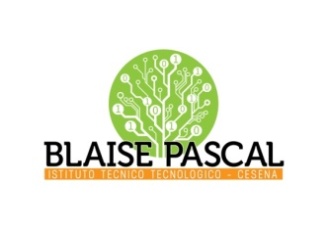 ISTITUTO Superiore 
Pascal/ComandiniP.le Macrelli, 100 
47521 Cesena 
Tel. +39 054722792 
Cod.fisc. 90076540401 - Cod.Mecc. FOIS01100L
FOIS01100L@istruzione.itFOIS01100L@pec.istruzione.it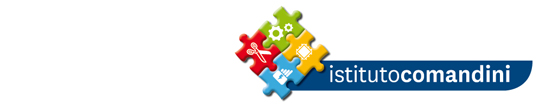 GiornoClasse 1^ oraDocenteClasse2^ oraDocenteClasse3^ oraDocenteClasse4^ oraDocenteClasse5^ oraDocenteClasse6^ oraDocenteLunedìMartedìMercoledìGiovedìVenerdìSabato